 АВТОВАЗ поддержит ТГУ в создании студенческого родстераТольяттинский государственный университет ежегодно будет получать от АВТОВАЗа до 10 тысяч автокомплектов в рамках реализации проекта межвузовской студенческой инженерно-технологической корпорации по созданию прототипа родстера. Также рассматривается вопрос о размещении технологической площадки для сборки автомобиля на территории Тольятти. Участники межвузовской студенческой инженерно-технологической корпорации занимаются разработкой инновационных проектов. Первым продуктом молодёжного объединения станет спортивный родстер. Прототип, спроектированный бюро «Формула студент» МГТУ им. Н.Э. Баумана ещё в 2016 году, является сегодня той платформой, на базе которой каждому вузу-участнику корпорации предстоит создать собственную модель. В опорном ТГУ уже есть опыт создания прототипов автомобилей. В университете разработана лёгкая конструкция цельносварного алюминиевого каркаса, на базе которого на данный момент ведётся проектирование третьей серии транспортного средства «Сержант». Гоночные болиды и электробайки конструируют студенты — участники проектов Высшей инженерной школы ТГУ «Formula Student» и «Smart Moto Challenge». При разработке прототипа родстера в ТГУ также планируют применять уникальные технологии: интеллектуальную систему управления освещением автомобиля и лазерную технологию для сварки и упрочнения отдельных металлических изделий трансмиссии. Проект также поддержал индустриальный партнёр ТГУ — АО «АВТОВАЗ».— Родстер спроектирован на узлах LADA Granta и LADA Kalina производства АВТОВАЗа. ТГУ взял на себя решение вопроса по обеспечению проекта комплектующими, — рассказал директор инновационно-технологического парка ТГУ Сергей Жученко. — Переговоры с АВТОВАЗом мы вели с начала 2020 года, и 5 октября получили официальное письмо о готовности автопредприятия предоставлять на коммерческой основе узлы и агрегаты в количестве до 10 тысяч единиц в год для сборки нового автомобиля. Созданием родстера в ТГУ будут заниматься студенты и молодые инженеры вуза. Мелкосерийное и серийное производство планируется организовать с участием малого инновационного предприятия ТГУ «Лада Инновация». — Мы рассчитываем не только наладить производство родстера. В Тольятти мы хотим сделать технологическую площадку для сборки различных транспортных средств, куда студенты различных вузов могли бы приезжать на практику, предлагать свои проекты транспортных средств или технологических решений для апробации и последующего применения в массовом производстве. Например, новые виды сварки, роботизированные комплексы, автоматизированные логистические транспортные средства и прочее, — комментирует Сергей Жученко. Напомним, летом 2020 года в рамках создания межвузовской студенческой инженерно-технологической корпорации было подписано четырёхстороннее соглашение о сотрудничестве между опорным ТГУ, Государственным научным центром Российской Федерации ФГУП «НАМИ», Центральным институтом авиационного моторостроения имени П.И. Баранова и ООО «Конструкторское бюро молодёжи «Национальный родстер». Стороны договорились о создании современного доступного молодёжного спортивного автомобиля.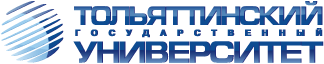 ТольяттиБелорусская, 148 8482 54-64-148 8482 53-93-92press.tgu@yandex.ru